STICHTING FRIEND OF COLOMA SCHOOL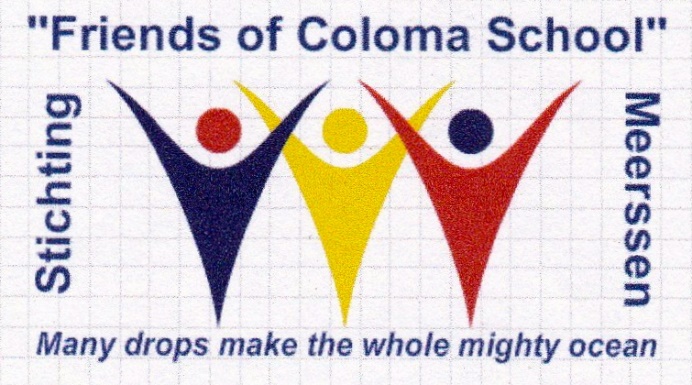 COLOMA PRIMARY SCHOOL, MBARARA OEGANDA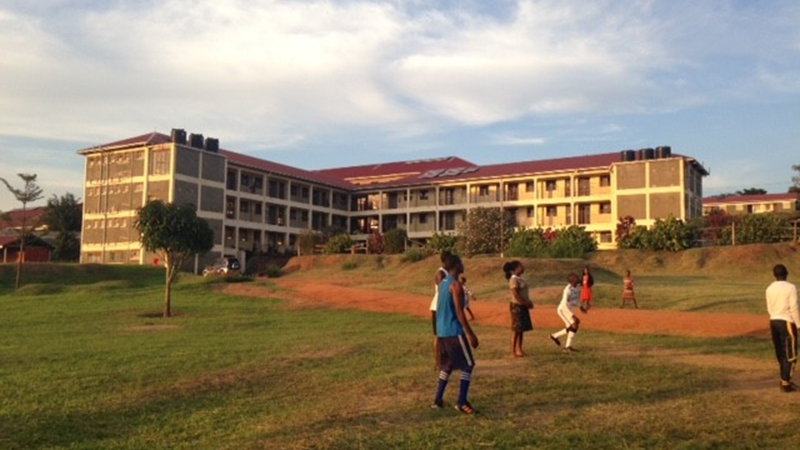 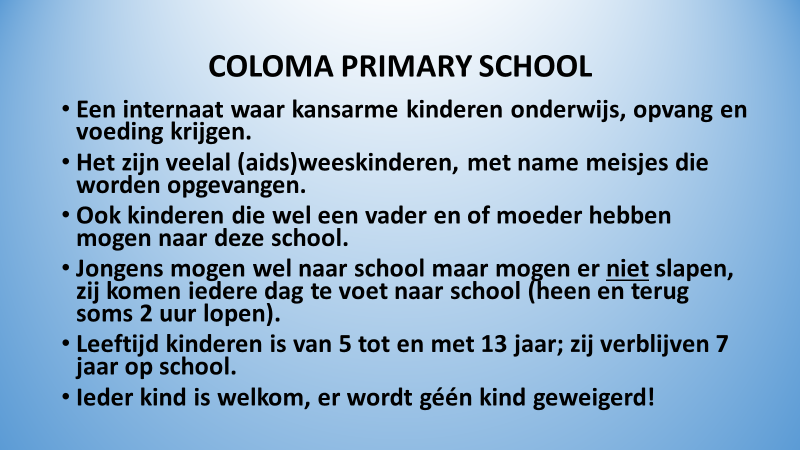 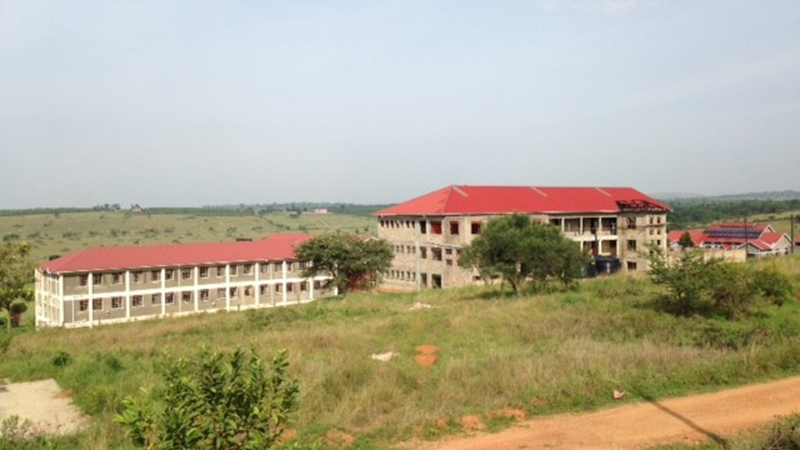                      COMPOUND CLOMA PRIMARY SCHOOL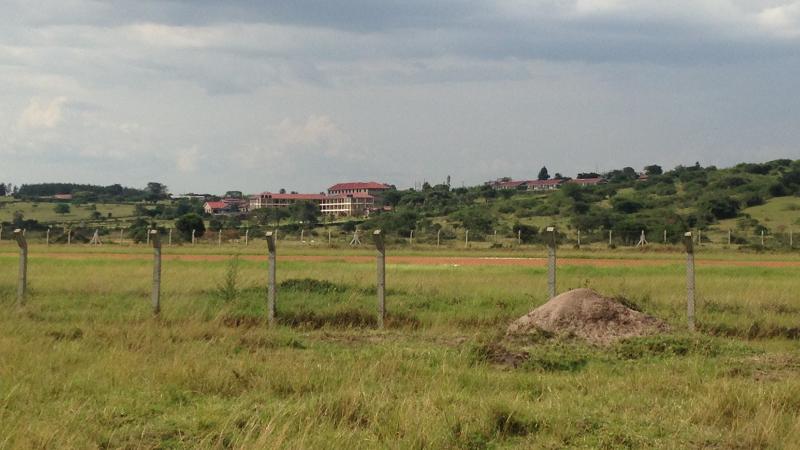 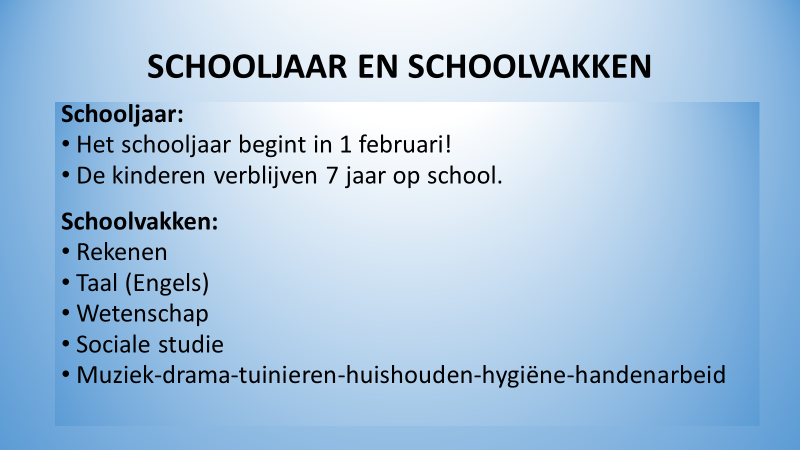 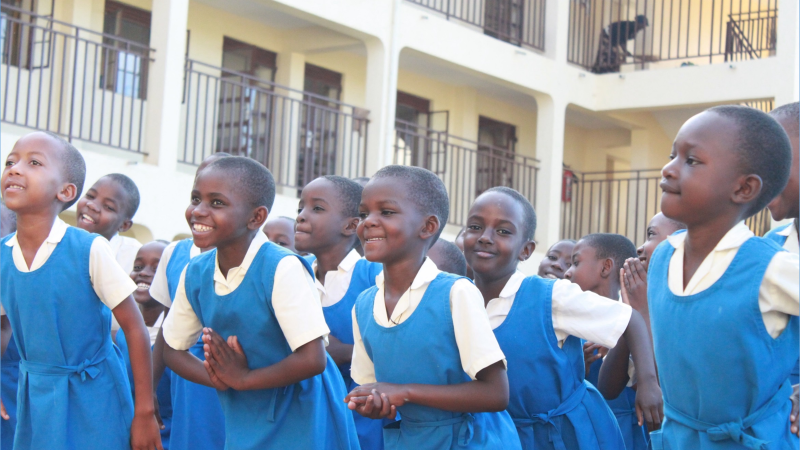 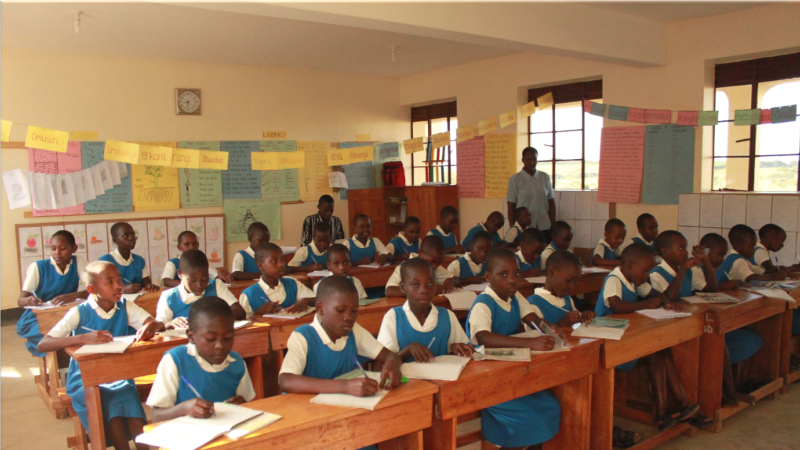                                                                                        KLASLOKAAL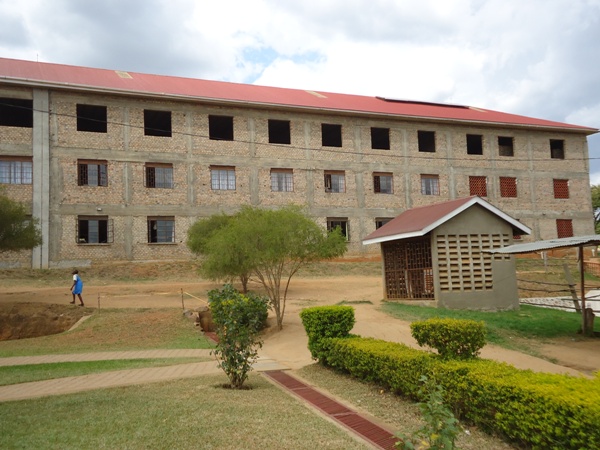 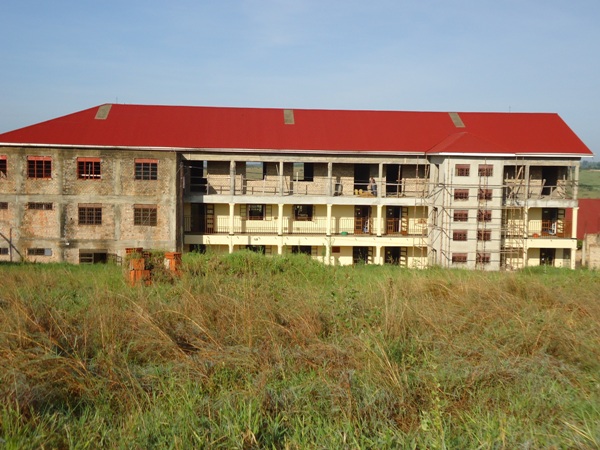 SLAAPGEBOUW (ACHTERZIJDE)				          SLAAPGEBOUW (VOORZIJDE)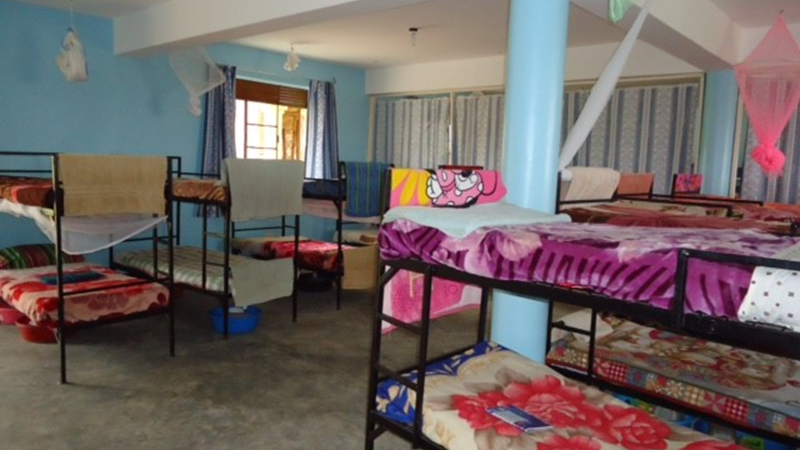 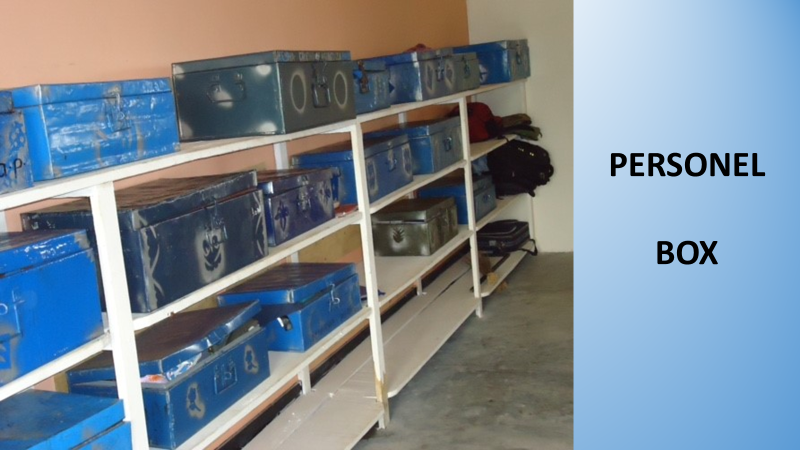 SLAAPZAAL (ELKE ZAAL HEEFT EEN ANDERE KLEUR)	           BOX OM PERSOONLIJKE SPULLEN TE BEWAREN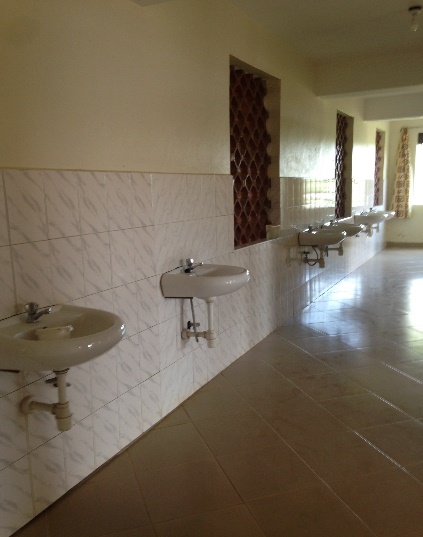 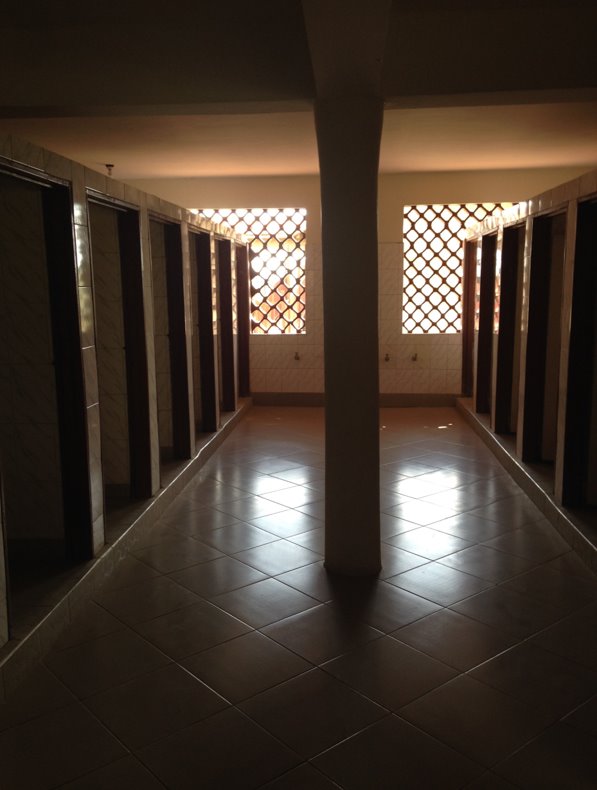               TOILETRUIMTE EERSTE VERDIEPING SLAAPGEBOUW: 14 DOUCHES, 14 TOILETTEN EN 6 WASBAKKEN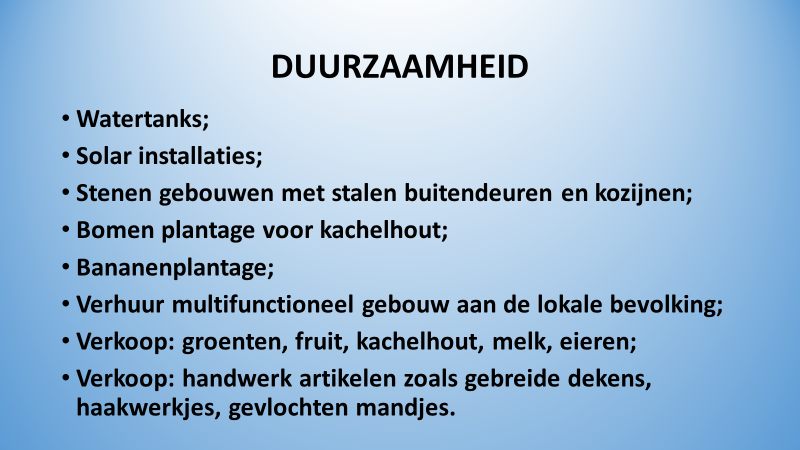 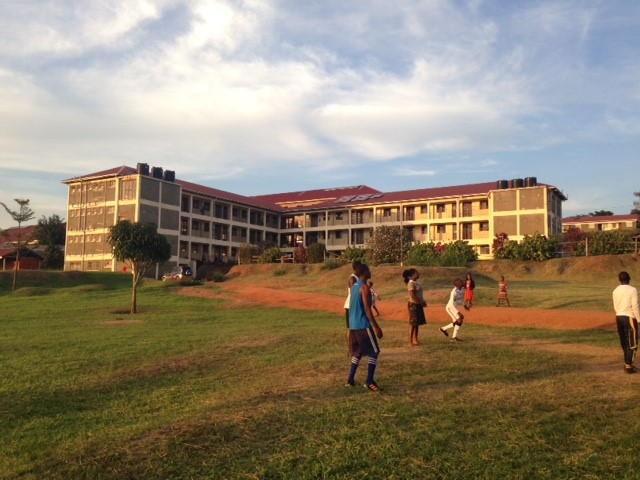 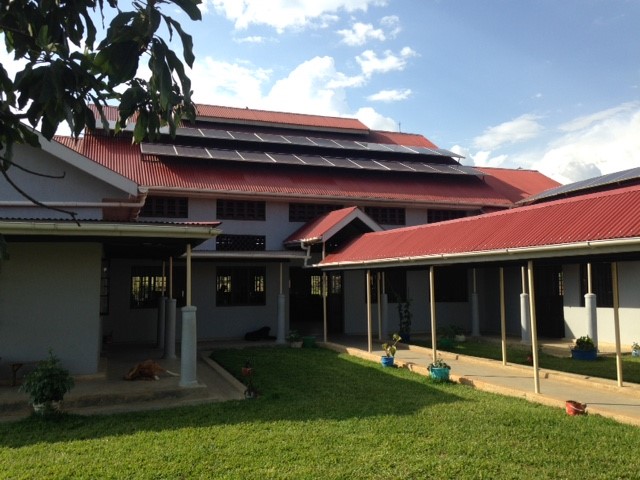 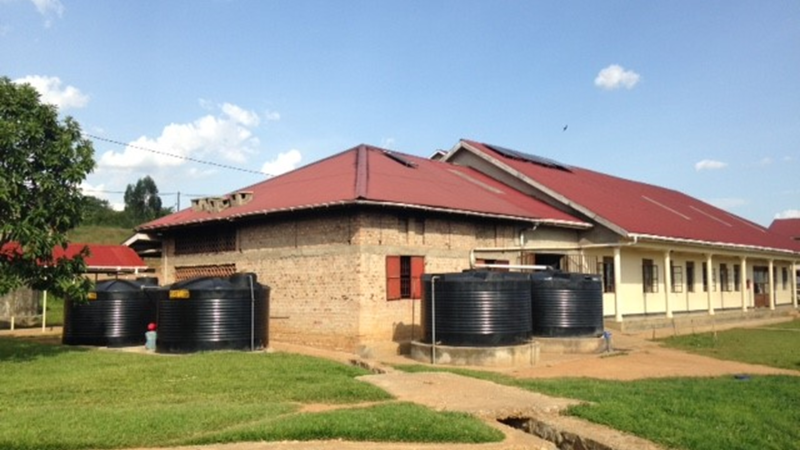 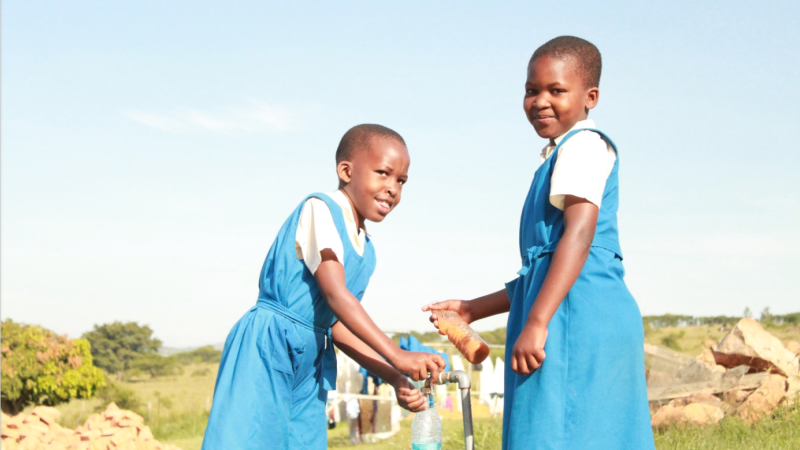 SOLAR OP ALLE DAKEN VAN DE GEBOUWEN; WATER TANKS (OP DE DAKEN); WATERTAPPUNTEN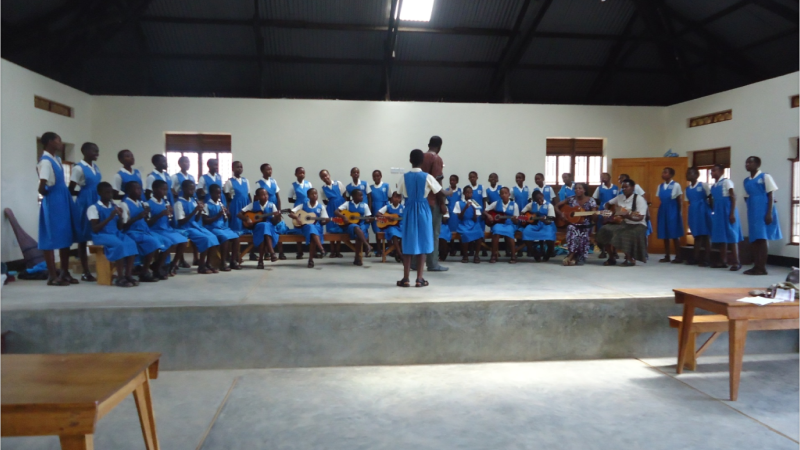 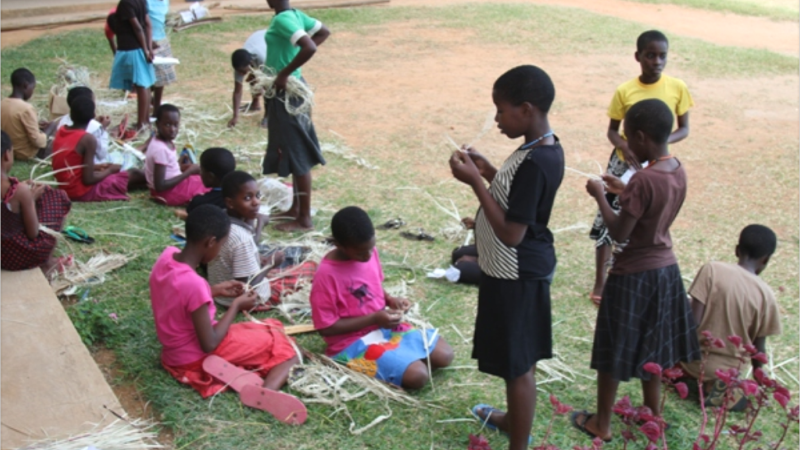 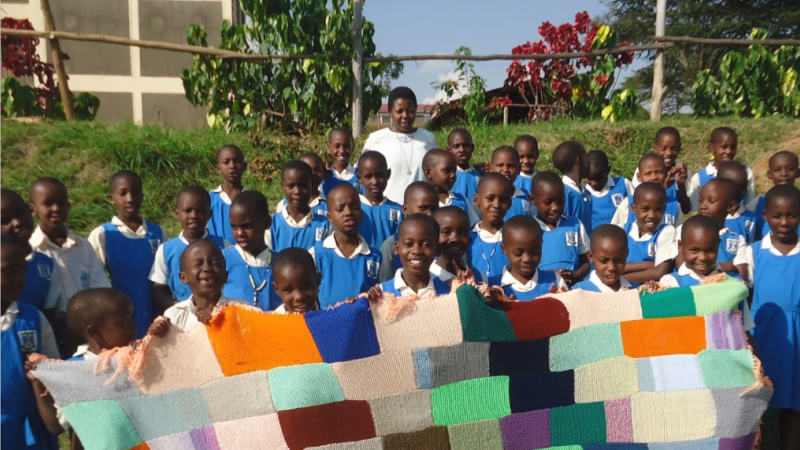 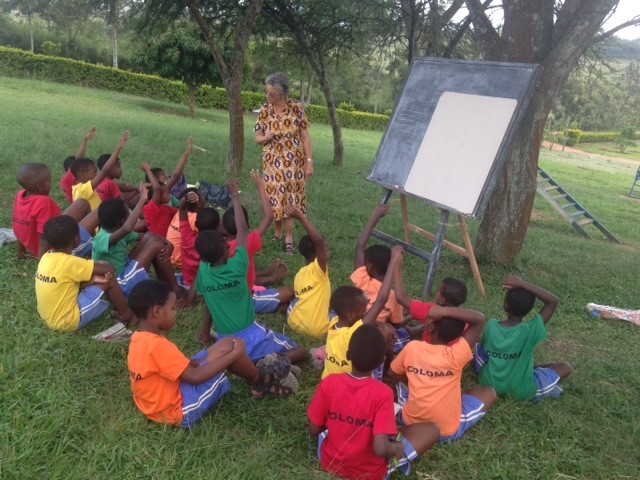 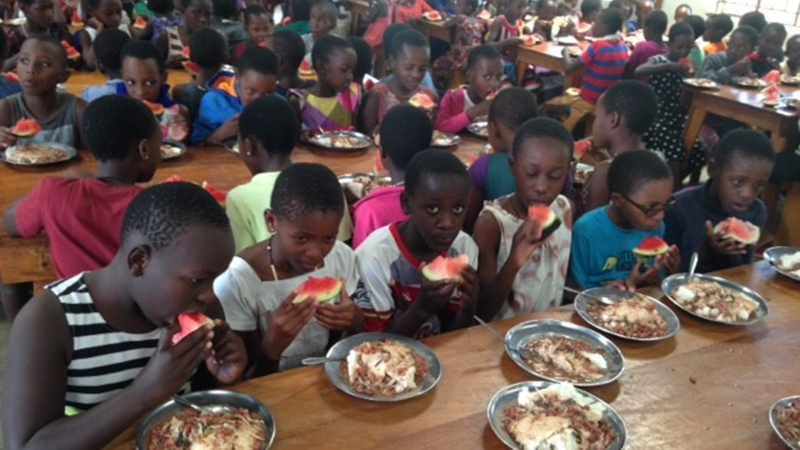 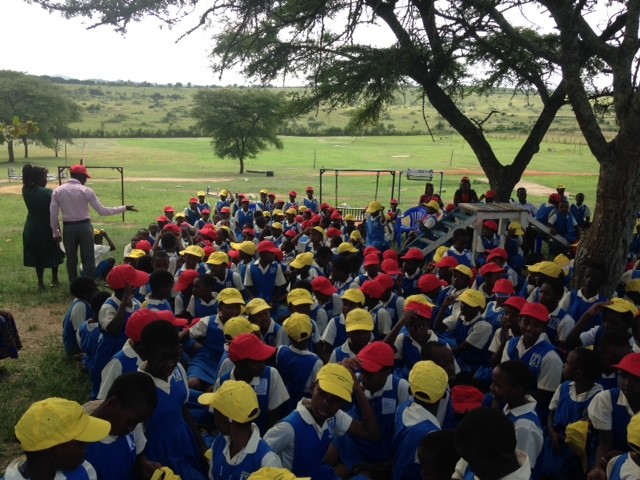 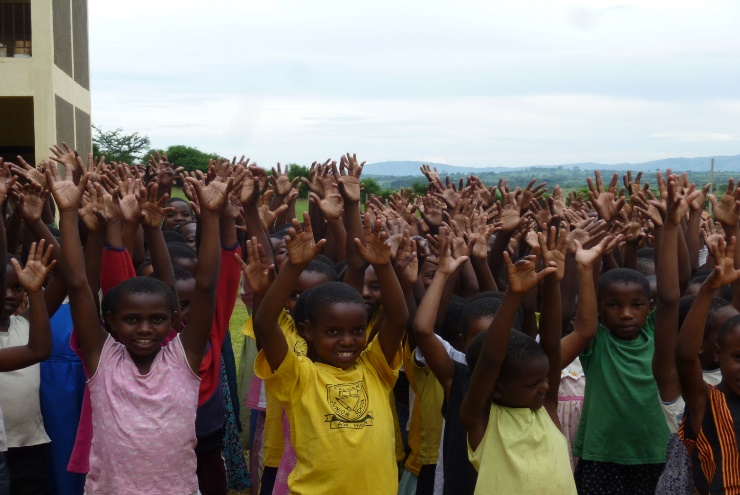 